ZENITH ОБЪЕДИНЯЕТ МАСТЕРСТВО ИНКРУСТАЦИИ И ЧАСОВОГО ДЕЛА В КОЛЛЕКЦИИ DEFY HIGH JEWELRYМы не можем подарить другому драгоценные минуты жизни, но можем сделать так, чтобы каждое уходящее мгновение стало поистине драгоценным. В преддверии праздничного сезона марка Zenith представляет несколько новых изысканных версий двух самых культовых моделей коллекции DEFY: DEFY El Primero 21 и DEFY Classic. Будь то комплект изделий для пары или незабываемый подарок для кого-то особенного, эти модели DEFY, дополненные элементами в духе ювелирных изделий, станут самым пламенным выражением чувств этой зимы. Декорированная интерпретация культового современного хронографаБлагодаря часовому механизму хронографа со счетчиком 1/100 секунды и современному внешнему виду эта коллекция всегда поражала воображение, но новая версия DEFY El Primero 21 High Jewelry поднимает планку восхитительности еще выше. Корпус из розового золота, полностью инкрустированный белыми бриллиантами классической огранки, а также безель, украшенный бриллиантами огранки «багет», делают новую версию DEFY El Primero 21 не просто выдающейся, а потрясающей.Но бриллиантами список поразительных достоинств не ограничивается: модель DEFY El Primero 21 High Jewelry Rainbow получилась поистине праздничной, ведь она сочетает в себе как мастерство часового дела, так и впечатляющую технику инкрустации. На корпусе из розового золота размещены бриллианты различного размера, образующие как будто случайный искрящийся узор, – этот метод инкрустации известен как «snow setting». Безель имеет роскошный «радужный» рисунок: 44 сапфира огранки «багет» были тщательно отобраны и размещены в зависимости от оттенка таким образом, чтобы передать весь цветовой диапазон. Этот эффект присутствует и на скелетонированном циферблате, где сапфиры на часовых отметках гармонируют с инкрустацией безеля.Необычное скелетонированное исполнениеБезупречные пропорции, уникальный скелетонированный циферблат и часовой механизм делают модель DEFY Classic идеальным аксессуаром на каждый день. Эта икона современного стиля становится еще более роскошной в обновленной версии DEFY Classic High Jewelry с титановым корпусом, инкрустированным бриллиантами классической огранки, и с безелем с бриллиантами огранки «багет». Декорированная модель сохранила фирменные синие элементы Zenith – от циферблата до ремешка из кожи аллигатора и каучука.Яркой жемчужиной праздничного сезона станет модель DEFY Classic High Jewelry Rainbow, демонстрирующая чарующую игру света во всех его оттенках. Поскольку белый заключает в себе все возможные цвета, эта модель DEFY Classic становится идеальным холстом для радужного эффекта, который образуют 48 уникальных сапфиров огранки «багет», подобранных по цвету, дополненные искристыми белыми бриллиантами на титановом корпусе.Эти редкие инкрустированные версии моделей DEFY будут доступны в бутиках Zenith и у дилеров с октября 2019 года и несомненно войдут в топ самых желанных новогодних подарков. ZENITH: будущее швейцарской часовой индустрииБлагодаря уже ставшим путеводной звездой инновациям марка Zenith предлагает исключительные механизмы часов, разработанные и созданные на мануфактуре, такие как DEFY Inventor с его монолитным генератором колебаний исключительной точности и DEFY El Primero 21 с точностью до 1/100-й доли секунды второго хронографа. С момента основания в 1865 году марка Zenith последовательно трансформирует понятия точности и инноваций, что прослеживается в истории первых «часов для пилотов», созданных на заре авиации, которые впоследствии стали основой первого серийно выпускаемого автоматического калибра хронографа El Primero. Будучи всегда на шаг впереди, марка Zenith пишет новую главу в своей уникальной истории, устанавливая новые стандарты производительности и вдохновляющего дизайна. Марка Zenith формирует будущее швейцарского часового искусства и станет надежным спутником для тех, кто не боится бросить вызов времени и прокладывает путь к звездам.ИНФОРМАЦИЯ ДЛЯ ПРЕССЫДополнительные изображения можно получить по нижеуказанной ссылкеhttp://pressroom.zenith-watches.com/login/?redirect_to=%2F&reauth=1DEFY EL PRIMERO 21 HIGH JEWELRY 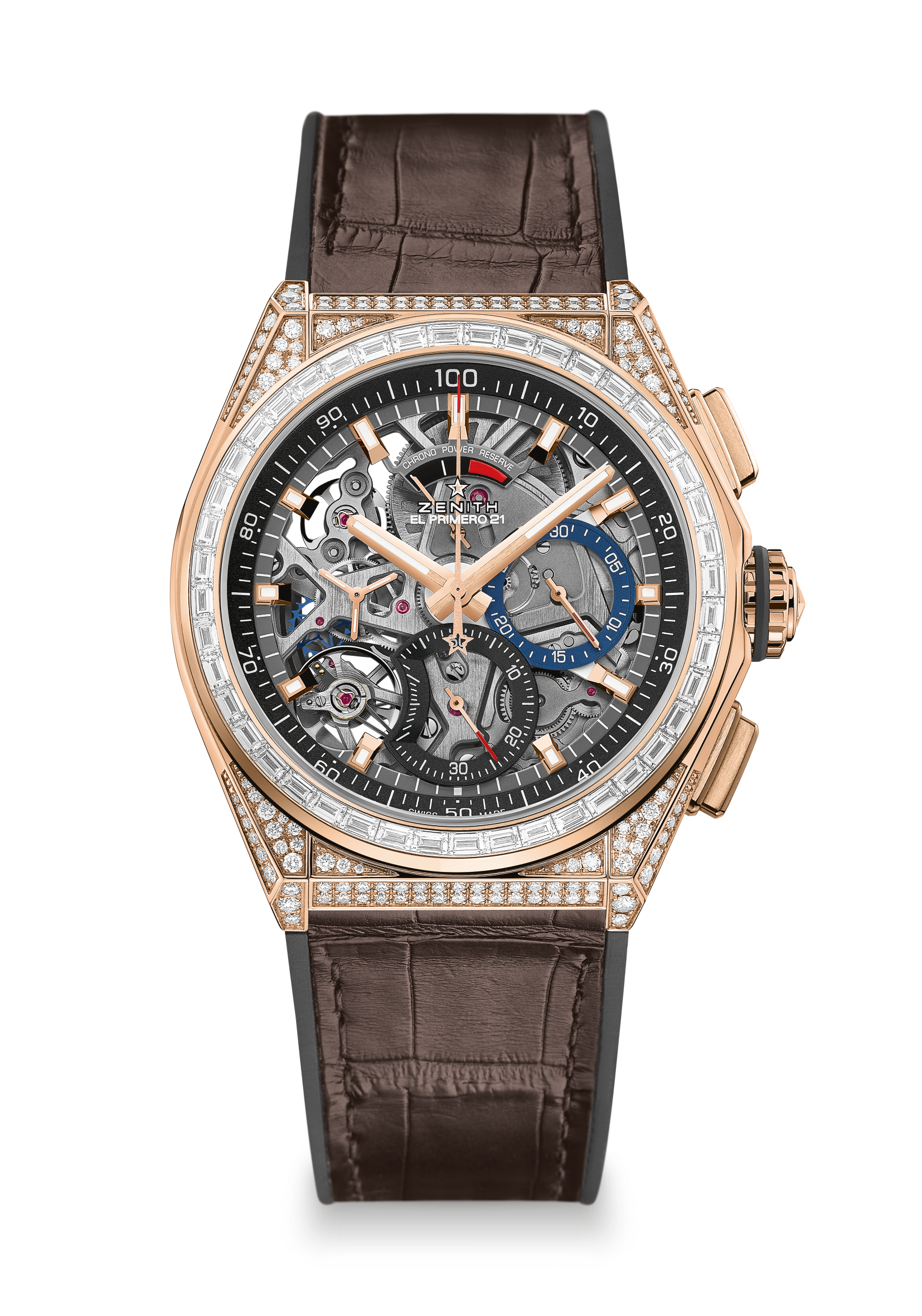 Артикул: 	22.9000.9004/71.R585ОСОБЕННОСТИМеханизм хронографа 1/100 секундыСтрелка хронографа – один поворот в секунду1 анкерный спуск для механизма часов (36 000 полуколебаний/час – 5 Гц) ; 1 анкерный спуск для хронографа (360 000 полуколебаний/час – 50 Гц)Сертифицированный хронометрЧАСОВОЙ МЕХАНИЗМ Часовой механизм: El Primero 9004, автоматический подзаводКалибр: 14¼``` (Диаметр: 32,80 мм)Толщина: 7,9 ммКоличество деталей: 293Количество камней: 53Частота 36 000 полуколебаний в час (5 Гц)Запас хода: мин. 50 часовСпециальный ротор автоподзавода с сатинированиемФУНКЦИИ Функции хронографа с точностью до 1/100 секундыУказатель запаса хода хронографа на отметке «12 часов»Центральные часовая и минутная стрелкиМалая секундная стрелка на отметке «9 часов»- Центральная стрелка хронографа- 30-минутный счетчик на отметке «3 часа»- 60-секундный счетчик на отметке «6 часов»ДРАГОЦЕННЫЕ КАМНИКоличество карат: 5,00 каратКорпус: 288 бриллиантов классической огранки, чистота VVSБезель: 44 бриллианта огранки «багет», чистота VVSКОРПУС, ЦИФЕРБЛАТ И СТРЕЛКИ Диаметр: 44 ммДиаметр циферблата: 35,5 ммТолщина: 14,50 ммСтекло: выпуклое сапфировое стекло с двусторонним антибликовым покрытиемЗадняя крышка: прозрачное сапфировое стеклоМатериал: розовое золото с бриллиантами Водонепроницаемость: 3 атмЦиферблат: скелетонированный, счетчики двух разных цветовЧасовые отметки: фацетированные, с золотым напылением и покрытием Super-LumiNova ® SLN C1Стрелки: фацетированные, с золотым напылением и покрытием Super-LumiNova ® SLN C1РЕМЕШКИ И ЗАСТЕЖКА Ремешок/браслет: черный каучуковый ремешок с покрытием из кожи аллигатора коричневого цвета Застежка: двойная раскладывающаяся застежка из золота или титанаDEFY EL PRIMERO 21 HIGH JEWELRY RAINBOW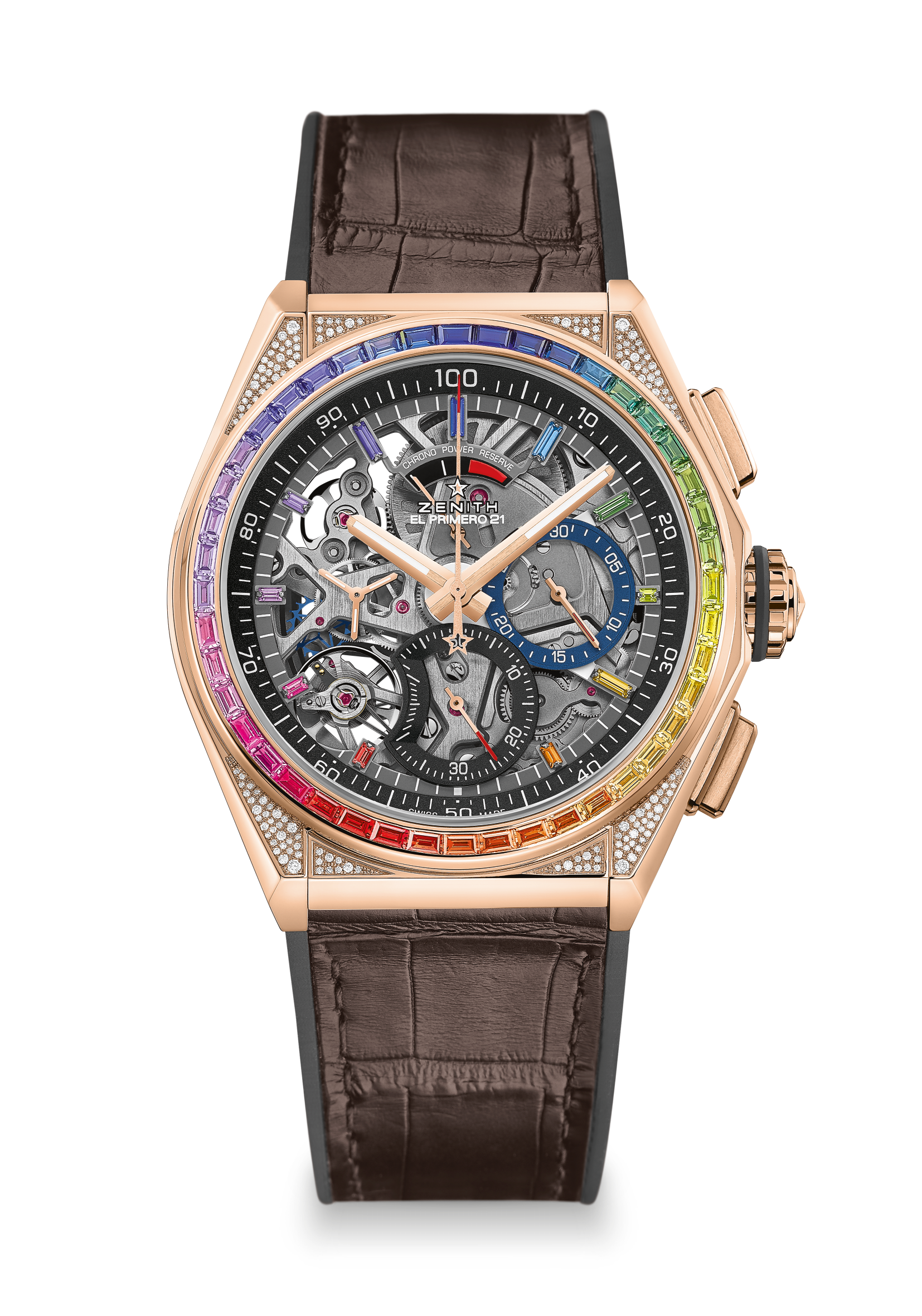 Артикул: 	22.9003.9004/72.R585ОСОБЕННОСТИМеханизм хронографа 1/100 секундыСтрелка хронографа – один поворот в секунду1 анкерный спуск для механизма часов (36 000 полуколебаний/час – 5 Гц) ; 1 анкерный спуск для хронографа (360 000 полуколебаний/час – 50 Гц)Сертифицированный хронометрЧАСОВОЙ МЕХАНИЗМ Часовой механизм: El Primero 9004, автоматический подзаводКалибр: 14¼``` (Диаметр: 32,80 мм)Толщина: 7,9 ммКоличество деталей: 293Количество камней: 53Частота 36 000 полуколебаний в час (5 Гц)Запас хода: мин. 50 часовСпециальный ротор автоподзавода с сатинированиемФУНКЦИИ Функции хронографа с точностью до 1/100 секундыУказатель запаса хода хронографа на отметке «12 часов»Центральные часовая и минутная стрелкиМалая секундная стрелка на отметке «9 часов»- Центральная стрелка хронографа- 30-минутный счетчик на отметке «3 часа»- 60-секундный счетчик на отметке «6 часов»ДРАГОЦЕННЫЕ КАМНИКоличество карат: 5,00 каратКорпус: 288 бриллиантов классической огранки, чистота VVSБезель: сапфиры огранки «багет» 44 VVSЦиферблат: 11 сапфиров огранки «багет»КОРПУС, ЦИФЕРБЛАТ И СТРЕЛКИ Диаметр: 44 ммДиаметр циферблата: 35,5 ммТолщина: 14,50 ммСтекло: выпуклое сапфировое стекло с двусторонним антибликовым покрытиемЗадняя крышка: прозрачное сапфировое стеклоМатериал: розовое золото с полной инкрустацией Водонепроницаемость: 3 атмЦиферблат: скелетонированный, счетчики двух разных цветовЧасовые отметки: выполнены из 11 цветных сапфировСтрелки: с золотым напылением, фацетированные и с люминесцентным покрытием Super-LumiNova®РЕМЕШКИ И ЗАСТЕЖКА Ремешок/браслет: черный каучуковый ремешок с покрытием из кожи аллигатора коричневого цвета Застежка: двойная раскладывающаяся застежка из золота или титанаDEFY CLASSIC HIGH JEWELRY 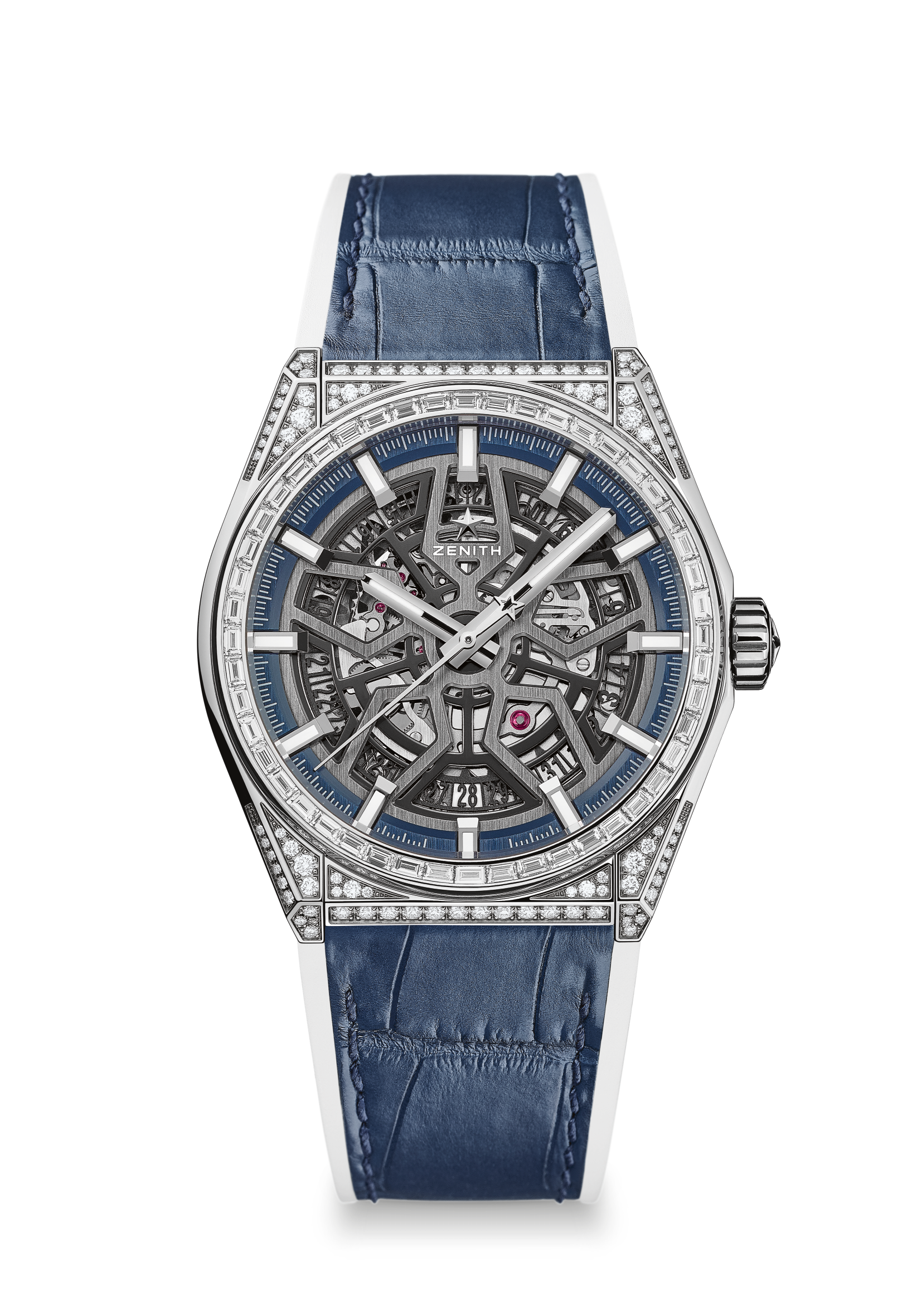 Артикул: 32.9001.670/78.R590КЛЮЧЕВЫЕ МОМЕНТЫ Титановый корпус 41 мм с полной инкрустациейАвтоматический скелетонированный часовой механизм Elite Анкерное колесо и анкерная вилка из кремния ЧАСОВОЙ МЕХАНИЗМElite 670 SK, автоматический подзаводКалибр: 11 ½``` (диаметр: 25,60 мм)Толщина часового механизма: 3,88 ммКоличество деталей: 187Количество камней: 27Частота колебаний: 28 800 полуколебаний в час (4 Гц)Запас хода: мин. 50 часовОтделка: специальный ротор автоподзавода с сатинированиемФУНКЦИИЦентральные часовая и минутная стрелкиЦентральная секундная стрелка Указатель даты на отметке «6 часов»ДРАГОЦЕННЫЕ КАМНИКоличество карат: 3,865 каратаКорпус: 192 бриллиантов классической огранки, чистота VVSБезель: 48 бриллианта огранки «багет», чистота VVSКОРПУС, ЦИФЕРБЛАТ И СТРЕЛКИДиаметр: 41 ммДиаметр циферблата: 32,5 ммТолщина: 10,75 ммСтекло: выпуклое сапфировое стекло с двусторонним антибликовым покрытиемЗадняя крышка: прозрачное сапфировое стеклоМатериал: титанВодонепроницаемость: 3 атмЦиферблат: скелетонированный Часовые отметки: фацетированные, с родиевым напылением и люминесцентным покрытием Super-LumiNova® SLN C1Стрелки: фацетированные, с родиевым напылением и люминесцентным покрытием Super-LumiNova® SLN C1РЕМЕШОК И ЗАСТЕЖКАРемешок/браслет: белый каучуковый ремешок с покрытием из кожи аллигатора синего цветаЗастежка: двойная раскладывающаяся застежка из титанаDEFY CLASSIC HIGH JEWELRY RAINBOW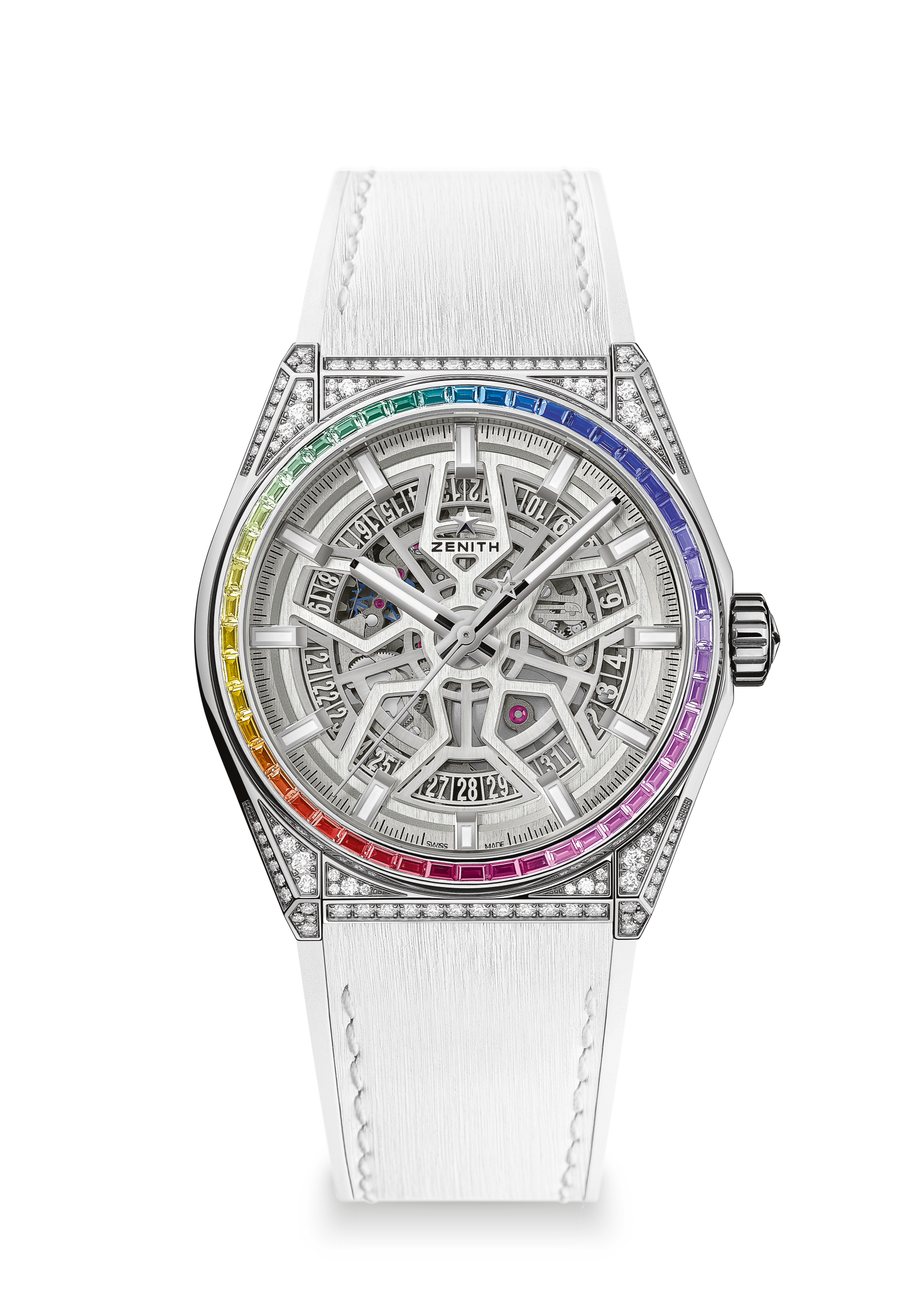 Артикул: 32.9002.670/71.R583КЛЮЧЕВЫЕ МОМЕНТЫ Титановый корпус 41 мм с полной инкрустацией, безель с радужным эффектомАвтоматический скелетонированный часовой механизм Elite Анкерное колесо и анкерная вилка из кремния ЧАСОВОЙ МЕХАНИЗМElite 670 SK, автоматический подзаводКалибр: 11 ½``` (диаметр: 25,60 мм)Толщина часового механизма: 3,88 ммКоличество деталей: 187Количество камней: 27Частота колебаний: 28 800 полуколебаний в час (4 Гц)Запас хода: мин. 50 часовОтделка: специальный ротор автоподзавода с сатинированиемФУНКЦИИЦентральные часовая и минутная стрелкиЦентральная секундная стрелка Указатель даты на отметке «6 часов»ДРАГОЦЕННЫЕ КАМНИКоличество карат: 3,865 каратаКорпус: 192 бриллиантов классической огранки, чистота VVSБезель: сапфиры огранки «багет» 48 VVSКОРПУС, ЦИФЕРБЛАТ И СТРЕЛКИДиаметр: 41 ммДиаметр циферблата: 32,5 ммТолщина: 10,75 ммСтекло: выпуклое сапфировое стекло с двусторонним антибликовым покрытиемЗадняя крышка: прозрачное сапфировое стеклоМатериал: титанВодонепроницаемость: 3 атмЦиферблат: белый скелетонированный Часовые отметки: фацетированные, с родиевым напылением и люминесцентным покрытием Super-LumiNova® SLN C1Стрелки: фацетированные, с родиевым напылением и люминесцентным покрытием Super-LumiNova® SLN C1РЕМЕШОК И ЗАСТЕЖКАРемешок/браслет: белый каучуковый ремешок с белой «атласной» отделкойЗастежка: двойная раскладывающаяся застежка из титана